附件1会场位置图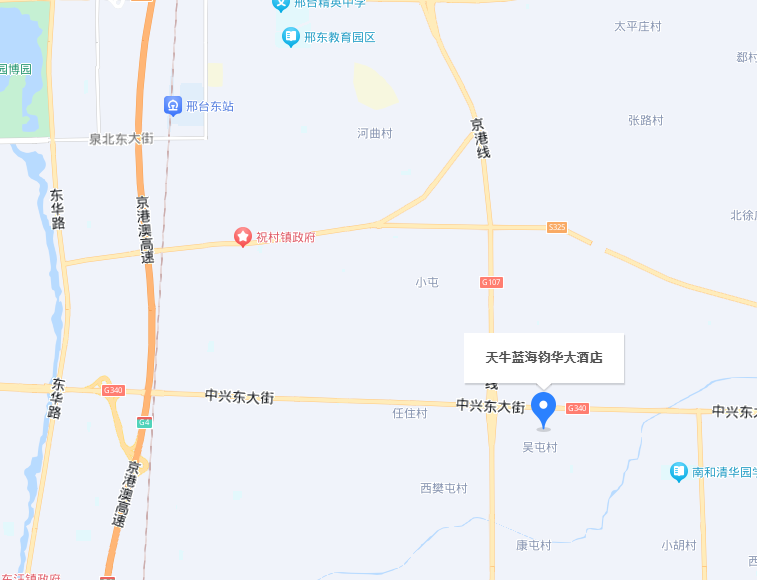 会场位于天牛蓝海钧华大酒店（邢台市南和区和谐路5号）——距离邢台东站约8公里；——距离邢台站约15公里。